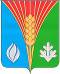 СОВЕТ ДЕПУТАТОВМуниципальное образование сельское поселение Костинский  сельсоветКурманаевского района Оренбургской области(четвертого  созыва)РЕШЕНИЕ        19.08.2022                                                                                                           №85с. КостиноО внесении изменений в решение Совета депутатов от 18.07.2018 № 70 «Об утверждении Положения «О порядке организации и проведения публичных слушаний, общественных обсуждений в муниципальном образовании Костинский сельсовет Курманаевского района»В соответствии с Федеральным законом № 289-ФЗ от 01.07.2021 «О внесении изменений в статью 28 Федерального закона «Об общих принципах организации местного самоуправления в Российской Федерации», руководствуясь Уставом муниципального образования Костинский сельсовет Курманаевского района Оренбургской области Совет депутатов решил:Внести в решение Совета депутатов от 18.07.2018 № 70 «Об утверждении Положения «О порядке организации и проведения публичных слушаний, общественных обсуждений в муниципальном образовании Костинский сельсовет Курманаевского района» следующие изменения: Часть 4 статьи 5 Положения дополнить абзацами 2,3,4 следующего содержания:«Заочная форма проведения публичных слушаний с учетом особенностей, определенных настоящим Положением, предполагает размещение муниципального правового акта, указанного в статье 3 настоящего Положения, в электронном виде на официальном сайте муниципального образования в сети Интернет с предоставлением участникам публичных слушаний возможности изложить свои замечания, предложения и вопросы по обсуждаемому проекту муниципального правового акта с указанием ФИО, контактной информации и получить на них ответ.Ответ на поступившее электронное сообщение размещается в электронном виде на официальном сайте муниципального образования в сети Интернет, где было размещено соответствующее электронное сообщение. Ответ на поступившее письменное обращение или на электронное обращение, требующее дополнительного изучения, направляется заявителю в письменной форме.Для размещения муниципального правового акта, обеспечения возможности представления жителями муниципального образования своих замечаний и предложений по проекту муниципального правового акта может использоваться федеральная государственная информационная система «Единый портал государственных и муниципальных услуг (функций)» в порядке, установленном Правительством Российской Федерации.».Статью 7 Положения дополнить частью 3 следующего содержания:«3. Для размещения результатов публичных слушаний, включая мотивированное обоснование принятых решений, заключения о результатах публичных слушаний может использоваться федеральная государственная информационная система «Единый портал государственных и муниципальных услуг (функций)» в порядке, установленном Правительством Российской Федерации.».Контроль за исполнением настоящего решения возложить на комиссию Совета депутатов по бюджетной, налоговой и финансовой политике, собственности и экономическим вопросам.Настоящее решение вступает в силу после официального опубликования в газете «Вестник Костинского сельсовета» и подлежит размещению на официальном сайте муниципального образования Костинский сельсовет.Глава муниципального образования                                              Ю.А.СолдатовПредседатель Совета депутатов                                                       Г.А.МакароваРазослано: в дело, прокурору, администрации района, депутатам-7 . 